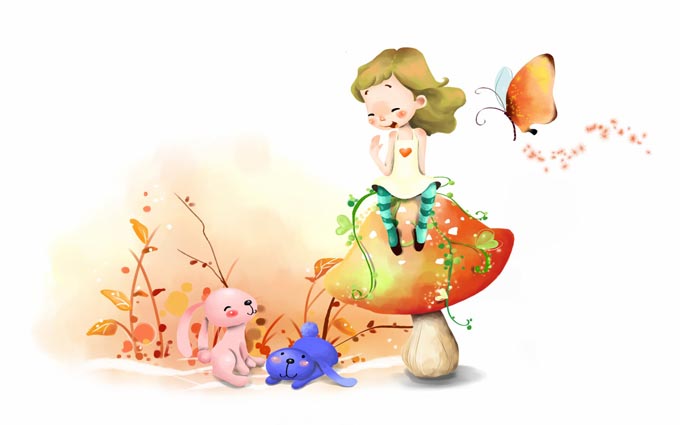 В 2 МЛАДШЕЙ
ГРУППЕВоспитатель: Крылова В. М.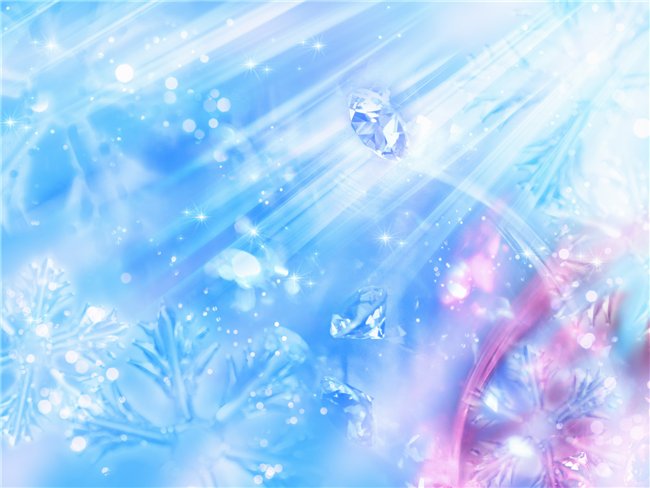 